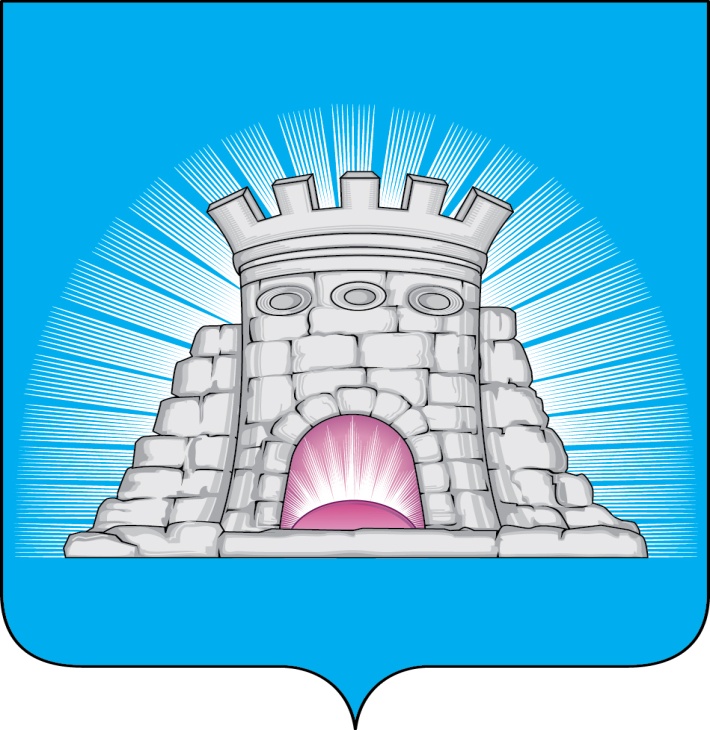                           П О С Т А Н О В Л Е Н И Е14.11.2022  № 2049 /11г. Зарайск О внесении изменений в постановление администрации Зарайского муниципального района Московской области от 19.05.2017 № 688/5 «Об утверждении Положения о порядке предоставления платных услуг муниципальными учреждениями социальной сферы, расположенными на территории городского округа Зарайск»В соответствии с Федеральным законом от 06.10.2003 № 131-ФЗ «Об общих принципах организации местного самоуправления в Российской Федерации», постановлением главы городского округа Зарайск от 19.05.2022 № 810/5 «О реорганизации в форме присоединения МАДОУ «Детский сад №9 «Красная шапочка» к МБОУ «Средняя школа №1 им. В.Н. Леонова», постановлением главы городского округа Зарайск от 19.05.2022 № 806/5 «О реорганизации в форме присоединения МАДОУ «Детский сад №11 «Вишенка», МАДОУ «Детский сад комбинированного вида №10 «Улыбка» к МБОУ «Гимназия №2», постановлением главы городского округа Зарайск от 19.05.2022 № 805/5 «О реорганизации в форме присоединения МАДОУ «Детский сад №12 «Ягодка» к МБОУ «Лицей №5», в соответствии с уставом МБОУ «Лицей №5»П О С Т А Н О В Л Я Ю:Внести изменения в постановление администрации Зарайского муниципального района Московской области от 19.05.2017 № 688/5 «Об утверждении Положения о порядке предоставления платных услуг муниципальными учреждениями социальной сферы, расположенными на территории городского округа Зарайск», изложив приложение 2 к Положению в новой редакции (прилагается).													010104Службе по взаимодействию со СМИ администрации городского округа Зарайск Московской области обеспечить опубликование настоящего постановления в периодическом печатном издании «Зарайский вестник» – приложении к общественно-политической газете «За новую жизнь» и размещение на официальном сайте администрации городского округа Зарайск Московской области http://zarrayon.ru/.   Контроль за исполнением настоящего постановления возложить на начальника управления образования администрации городского округа Зарайск Прокофьеву Е.Н.И.о. главы городского округа Зарайск И.Е. ГлухихВерноНачальник службы делопроизводства		 Л.Б. Ивлева 14.11.2022Разослано: в дело, Глухих И.Е., Гулькиной Р.Д., ОЭ и И, ФУ, УО – 2, МБОУ, юридический отдел, СВ со СМИ, газета «За новую жизнь», прокуратуру.А.В. Соколова 8 496 66 2-43-33										Приложение 										к постановлению и.о. главы 										городского округа Зарайск 										от 14.11.2022 № 2049/11Приложение 2 к ПоложениюПЕРЕЧЕНЬ ПЛАТНЫХ УСЛУГ, ОКАЗЫВАЕМЫХ МУНИЦИПАЛЬНЫМИ УЧРЕЖДЕНИЯМИ ОБРАЗОВАНИЯ, РАСПОЛОЖЕННЫМИ НА ТЕРРИТОРИИ ГОРОДСКОГО ОКРУГА ЗАРАЙСК№ п/пНаименование учрежденияНаименование услуги1МАДОУ «Детский сад №3 «Дюймовочка»Групповые занятия «АБВГДейка»1МАДОУ «Детский сад №3 «Дюймовочка»Групповые занятия «Технопарк»1МАДОУ «Детский сад №3 «Дюймовочка»Групповые занятия «Знайка»1МАДОУ «Детский сад №3 «Дюймовочка»Групповые занятия «Ритмическая мозайка»1МАДОУ «Детский сад №3 «Дюймовочка»Индивидуальные занятия «Логопедия»2МБУ ДО «Центр детского творчества»Групповые занятия «Здравствуй, английский»2МБУ ДО «Центр детского творчества»Групповые занятия «Логика»2МБУ ДО «Центр детского творчества»Групповые занятия «Конструктор. Игра. Творчество»2МБУ ДО «Центр детского творчества»Групповые занятия «Мозайка»2МБУ ДО «Центр детского творчества»Индивидуальные занятия «Логопедия»2МБУ ДО «Центр детского творчества»Групповые занятия «Логоритмика»3МБУ ДО «Детская школа искусств им. А.С. Голубкиной»Групповые занятия «Изобразительное искусство для детей дошкольного возраста»3МБУ ДО «Детская школа искусств им. А.С. Голубкиной»Групповые занятия«Основы дизайна»3МБУ ДО «Детская школа искусств им. А.С. Голубкиной»«Группа раннего эстетического развития –Умка»3МБУ ДО «Детская школа искусств им. А.С. Голубкиной»Индивидуальные занятия по обучению игре на музыкальных инструментах для взрослых3МБУ ДО «Детская школа искусств им. А.С. Голубкиной»Групповые занятия в группе раннего музыкального развития «Веселые нотки»3МБУ ДО «Детская школа искусств им. А.С. Голубкиной»Групповые занятия в группе раннего хореографического развития «Солнышко»3МБУ ДО «Детская школа искусств им. А.С. Голубкиной»Групповые занятия в группе раннего театрального развития «Театральная мозайка»4МБОУ «Лицей №5»Индивидуальные курсовые занятия психолога для учащихся 6-9 лет «Адамин» 4МБОУ «Лицей №5»Групповые занятии по английскому языку для 1-4 классов «Английский с удовольствием»4МБОУ «Лицей №5»Групповые занятия по английскому языку для учащихся 5-11 классов «Английский язык. Говорим и пишем правильно» 4МБОУ «Лицей №5»Групповые занятия по обществознанию для учащихся 9-11 классов «За страницами учебника обществознания»4МБОУ «Лицей №5»Групповые занятия по биологии для учащихся 9-11 классов «За страницами учебника биологии»4МБОУ «Лицей №5»Групповые занятия по геометрии для учащихся 7-11 классов «Избранные вопросы геометрии»4МБОУ «Лицей №5»Групповые занятия по информатике для учащихся 9-11 классов «Избранные вопросы информатики»4МБОУ «Лицей №5»Групповые занятия по математике для учащихся 5-11 классов «Избранные вопросы математики»4МБОУ «Лицей №5»Групповые занятия по математике для учащихся 11 классов «Отдельные вопросы  при изучении математики»4МБОУ «Лицей №5»Групповые занятия по русскому языку для учащихся 5-8 классов «Секреты орфографии»4МБОУ «Лицей №5»Групповые занятия по русскому языку для учащихся 9-11 классов «Секреты орфографии и пунктуации»4МБОУ «Лицей №5»Групповые занятия по физике для учащихся 7-11 классов «Физика. Эксперименты и задачи»4МБОУ «Лицей №5»Групповые занятия по химии для учащихся 8-11 классов «Химия. Эксперименты и задачи»4МБОУ «Лицей №5»Групповые занятии для дошкольников «Скоро в школу»4МБОУ «Лицей №5»Групповые занятии для дошкольников «Мелодия движения»4МБОУ «Лицей №5»Индивидуальные занятия по русскому языку для учащихся 5-11 классов «Репетитор. Русский язык»4МБОУ «Лицей №5»Индивидуальные занятия по математике для учащихся 5-11 классов «Репетитор. Математика»4МБОУ «Лицей №5»Индивидуальные занятия по истории для учащихся 9-11 классов «Репетитор по истории»4МБОУ «Лицей №5»Индивидуальные занятия по обществознанию для учащихся 9-11 классов «Репетитор. Обществознание»4МБОУ «Лицей №5»Индивидуальные занятия по физике для учащихся 7-11 классов «Репетитор. Физика»4МБОУ «Лицей №5»Индивидуальные занятия по химии для учащихся 8-11 классов «Репетитор. Химия»4МБОУ «Лицей №5»Индивидуальные занятия по биологии для учащихся 9-11 классов «Репетитор. Биология»4МБОУ «Лицей №5»Индивидуальные занятия по английскому языку для учащихся 5-11 классов «Репетитор. Английский язык»4МБОУ «Лицей №5»Групповые занятия с логопедом «Буду говорить»4МБОУ «Лицей №5»Групповые занятия развивающего характера для учащихся 1-4 классов «Академия развития»4МБОУ «Лицей №5»Групповые занятия развивающего характера для учащихся 5-11 классов «Академия развития»4МБОУ «Лицей №5»Групповые спортивные занятия для учащихся 5-11 классов «Академия спорта»4МБОУ «Лицей №5»Групповые занятия развивающего характера для учащихся 1-6 классов «Я и общество»4МБОУ «Лицей №5»Индивидуальные занятия с логопедом «Говорю правильно»4МБОУ «Лицей №5»Индивидуальные спортивные занятия «Здоровье»4МБОУ «Лицей №5»Групповые занятия «Логопедия»4МБОУ «Лицей №5»Индивидуальные занятия«Логопедия»4МБОУ «Лицей №5»Групповые занятия «Домисолька»4МБОУ «Лицей №5»Групповые занятия «Будущий первоклассник»4МБОУ «Лицей №5»Организация и совместное проведение праздников для детей4МБОУ «Лицей №5»Групповое занятие по раннему развитию детей «Развивай-ка» 4МБОУ «Лицей №5»Групповое занятие по раннему интеллектуальному развитию детей «Логика» 4МБОУ «Лицей №5»Групповое занятие по технической направленности «ПиктоМир» 5МБОУ «Гимназия №2»Групповые занятия«Школа будущего первоклассника»5МБОУ «Гимназия №2»Групповые занятиядля учащихся начальных классов,учащихся 5-6, 9 классов«Английский язык»5МБОУ «Гимназия №2»Групповые занятия для учащихся 9-11 классов «Репетитор английского языка»5МБОУ «Гимназия №2»Групповые занятия по русскому языку для учащихся 5 классов «К пятерке шаг за шагом»5МБОУ «Гимназия №2»Групповые занятия по русскому языку для учащихся 6 классов «Секрет орфографии»5МБОУ «Гимназия №2»Групповые занятия по русскому языкудля учащихся 7-8 классов«Говорим и пишем правильно»5МБОУ «Гимназия №2»Групповые занятия по русскому языку для учащихся 9 классов «Знаки препинания»5МБОУ «Гимназия №2»Групповые занятия по русскому языкудля учащихся 10-11 классов«Орфографические и пунктуационные трудности»5МБОУ «Гимназия №2»Групповые занятия по математике для учащихся 8 классов «Практическая математика»5МБОУ «Гимназия №2»Групповые занятия по математике для учащихся 9 -10 классов «Репетитор по математике»5МБОУ «Гимназия №2»Групповые занятия по математике для учащихся 9 -11 классов «Избранные вопросы математики»5МБОУ «Гимназия №2»Групповые занятия по обществознанию для учащихся 9 классов «История в лицах»5МБОУ «Гимназия №2»Групповые занятия по обществознаниюдля учащихся 10-11 классов«За страницами учебника обществознания»5МБОУ «Гимназия №2»Групповые занятия по химии для учащихся 8 классов«В мире химических знаний»5МБОУ «Гимназия №2»Групповые занятия по химии для учащихся 9-11 классов«Практикум по химии»5МБОУ «Гимназия №2»Групповые занятия по биологии для учащихся 8 классов«За страницами учебника биологии»5МБОУ «Гимназия №2»Групповые занятия по биологии для учащихся 9 классов«Наука о жизни – биология»5МБОУ «Гимназия №2»Групповые занятия по биологии для учащихся 10-11классов«Избранные вопросы биологии»5МБОУ «Гимназия №2»Групповые занятия по физике для учащихся 9 классов«Избранные вопросы физики»5МБОУ «Гимназия №2»Групповые занятия по физике для учащихся 10-11 классов«Практикум по физике»5МБОУ «Гимназия №2»Групповые занятия для учащихся 10-11 классов«Инженерная графика»5МБОУ «Гимназия №2»Групповые занятия с логопедом«Учимся правильно говорить»5МБОУ «Гимназия №2»Групповые занятия «Веселая логоритмика»5МБОУ «Гимназия №2»Групповые занятия «Будущий первоклассник»5МБОУ «Гимназия №2»Организация и совместное проведениепраздников для детей5МБОУ «Гимназия №2»Групповые занятия«Ритмическая гимнастика, танцевальная аэробика»5МБОУ «Гимназия №2»Групповые занятия«Финансовая грамотность длядошкольников»5МБОУ «Гимназия №2»Групповые занятия«Чудо – конструирование»5МБОУ «Гимназия №2»Индивидуальные занятия«Логопедия»6МБОУ «Средняя школа №1 им. В.Н. Леонова»Групповые занятия «Школа будущего первоклассника»6МБОУ «Средняя школа №1 им. В.Н. Леонова»Групповые занятия для учащихся начальных классов «Занимательный английский»6МБОУ «Средняя школа №1 им. В.Н. Леонова»Групповые занятия по математике для учащихся 8 -11 классов «За страницами школьного учебника»6МБОУ «Средняя школа №1 им. В.Н. Леонова»Групповые занятия по английскому языку для учащихся 8 -11 классов «За страницами школьного учебника»6МБОУ «Средняя школа №1 им. В.Н. Леонова»Групповые занятия по биологии и химии для учащихся 9 -11 классов «За страницами школьного учебника»6МБОУ «Средняя школа №1 им. В.Н. Леонова»Групповые занятия по обществознанию для учащихся 8 -11 классов «За страницами школьного учебника»6МБОУ «Средняя школа №1 им. В.Н. Леонова»Групповые занятия по русскому языку для учащихся 9 -11 классов «За страницами школьного учебника»6МБОУ «Средняя школа №1 им. В.Н. Леонова»Групповые занятия по литературе для учащихся 9 -11 классов «За страницами школьного учебника»6МБОУ «Средняя школа №1 им. В.Н. Леонова»Групповые занятия по математике для учащихся 1-4 классов «Математический лабиринт»6МБОУ «Средняя школа №1 им. В.Н. Леонова»Групповые занятия по русскому языку для учащихся 1-4 классов «Занимательная грамматика»6МБОУ «Средняя школа №1 им. В.Н. Леонова»Групповые занятия по английскому языку для учащихся 1 классов «Знакомство с английским»6МБОУ «Средняя школа №1 им. В.Н. Леонова»Групповые занятия с логопедом «Речевая мозайка»6МБОУ «Средняя школа №1 им. В.Н. Леонова»Индивидуальные занятия с логопедом «Речевая мозайка»6МБОУ «Средняя школа №1 им. В.Н. Леонова»Групповые спортивные занятия для учащихся 1-11 классов «Олимпийский резерв»6МБОУ «Средняя школа №1 им. В.Н. Леонова»Индивидуальные спортивные занятия «Олимпийский резерв»6МБОУ «Средняя школа №1 им. В.Н. Леонова»Групповые занятия развивающего характера для учащихся 1-6 классов «Я познаю мир»6МБОУ «Средняя школа №1 им. В.Н. Леонова»Групповые занятия развивающего характера для учащихся 5-8 классов «Нестрашная математика»6МБОУ «Средняя школа №1 им. В.Н. Леонова»Групповые занятия развивающего характера для учащихся 5-8 классов «Быть грамотным – это элементарно»6МБОУ «Средняя школа №1 им. В.Н. Леонова»Групповые занятия по физике для учащихся 8-11 классов «За страницами школьного учебника»6МБОУ «Средняя школа №1 им. В.Н. Леонова»Индивидуальные занятия с психологом «Территория комфорта»6МБОУ «Средняя школа №1 им. В.Н. Леонова»Индивидуальные занятия для учащихся 5-11 классов «Репетитор. Русский язык»6МБОУ «Средняя школа №1 им. В.Н. Леонова»Индивидуальные занятия для учащихся 5-11 классов «Репетитор. Математика»6МБОУ «Средняя школа №1 им. В.Н. Леонова»Индивидуальные занятия для учащихся 5-11 классов «Репетитор. Биология и химия»6МБОУ «Средняя школа №1 им. В.Н. Леонова»Индивидуальные занятия для учащихся 5-11 классов «Репетитор. Обществознание»6МБОУ «Средняя школа №1 им. В.Н. Леонова»Индивидуальные занятия для учащихся 5-11 классов «Репетитор. Физика»6МБОУ «Средняя школа №1 им. В.Н. Леонова»Индивидуальные занятия для учащихся 5-11 классов «Репетитор. Английский язык»6МБОУ «Средняя школа №1 им. В.Н. Леонова»Групповые занятия развивающего характера для дошкольников 4-5 лет «Курс скорочтения»6МБОУ «Средняя школа №1 им. В.Н. Леонова»Групповые занятия развивающего характера для дошкольников 6-7 лет «Курс скорочтения»6МБОУ «Средняя школа №1 им. В.Н. Леонова»Групповые занятия развивающего характера для учащихся 1-3 классов «Курс скорочтения»6МБОУ «Средняя школа №1 им. В.Н. Леонова»Групповые занятия развивающего характера для учащихся 4-6 классов «Курс скорочтения»6МБОУ «Средняя школа №1 им. В.Н. Леонова»Групповые занятия«Магия песка»6МБОУ «Средняя школа №1 им. В.Н. Леонова»Групповые занятия «Занимательная математика»6МБОУ «Средняя школа №1 им. В.Н. Леонова»Групповые занятия«В гостях у сказки»7МБУ ДО  «Детско-юношеская  спортивная школа»Групповые занятия по дзюдо(Взрослые старше 18 лет)7МБУ ДО  «Детско-юношеская  спортивная школа»Групповые занятия по фитнесу(дети 4 - 5 лет)7МБУ ДО  «Детско-юношеская  спортивная школа»Групповые занятия по тяжелой атлетике(Взрослые старше 18 лет)7МБУ ДО  «Детско-юношеская  спортивная школа»Групповые занятия в тренажёрном зале(Взрослые старше 18 лет)7МБУ ДО  «Детско-юношеская  спортивная школа»Групповые занятия по лыжным гонкам(дети 4 - 5 лет)7МБУ ДО  «Детско-юношеская  спортивная школа»Групповые занятия по лыжным гонкам(Взрослые старше 18 лет)7МБУ ДО  «Детско-юношеская  спортивная школа»Предоставление универсального зала для проведения тренировочных занятий, спортивных и культурных мероприятий8МАДОУ «Детский сад №1 «Лесная полянка»Организация и совместное проведение праздников для детей8МАДОУ «Детский сад №1 «Лесная полянка»Групповые занятия «Детский театр»8МАДОУ «Детский сад №1 «Лесная полянка»Групповые занятия «Песочная фантазия»8МАДОУ «Детский сад №1 «Лесная полянка»Групповые занятия «Юный инженер»8МАДОУ «Детский сад №1 «Лесная полянка»Групповые занятия «Игралочка»8МАДОУ «Детский сад №1 «Лесная полянка»Групповые занятия«Читайка»8МАДОУ «Детский сад №1 «Лесная полянка»Групповые занятия «Считалочка»8МАДОУ «Детский сад №1 «Лесная полянка»Групповые занятия«Творческая мастерская»8МАДОУ «Детский сад №1 «Лесная полянка»Групповые занятия«Мастер – класс для родителей и детей»9МАДОУ «Детский сад комбинированноговида №2 «Радуга»Групповые занятия«Веселые ступеньки»9МАДОУ «Детский сад комбинированноговида №2 «Радуга»Групповые занятия «Изобретатели»9МАДОУ «Детский сад комбинированноговида №2 «Радуга»Групповые занятия «Песочная фантазия»9МАДОУ «Детский сад комбинированноговида №2 «Радуга»Организация и совместное проведение праздников для детей10МБОУ «Мендюкинская средняяшкола»Групповые занятия для учащихся 2, 4 классов «Наслаждайтесьанглийским языком»10МБОУ «Мендюкинская средняяшкола»Групповые логопедические занятия по коррекции нарушений звукопроизношения «Капитошка»10МБОУ «Мендюкинская средняяшкола»Групповые занятия в тренажерномзале «Тонус»10МБОУ «Мендюкинская средняяшкола»Групповые занятия «За страницами учебника обществознание» для учащихся 9 классов